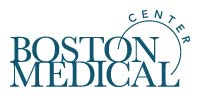 Thrive ScreeningPlease circle your answers:Please circle your answers:Please circle your answers: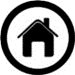 Do you currently live in a shelter or have no steady place to sleep at night?Yes   /   NoDo you think you are at risk of becoming homeless?Yes   /   No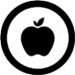 Within the past 12 months, the food you bought just didn’t last and you didn’t have money to get more. Often true /  Sometimes true / Never trueWithin the past 12 months, you worried whether your food would run out before you got money to buy more.Often true /  Sometimes true / Never trueIs this an emergency, do you need food for tonight?    Yes   /   No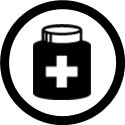 Do you have trouble paying for medicines?Yes   /   No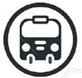 Do you have trouble getting transportation to medical appointments?  Yes   /   No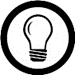 Do you have trouble paying your heating or electricity bill? Yes   /   No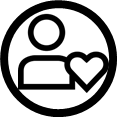 Do you have trouble taking care of a child, family member or friend?Yes   /   No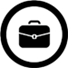 Are you currently unemployed and looking for a job?Yes   /   No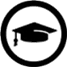 Are you interested in more education? Yes   /   No                   Would you like help connecting to resources?  Please circle below.                     Would you like help connecting to resources?  Please circle below.                     Would you like help connecting to resources?  Please circle below.  Housing / ShelterFoodPaying for MedicinesTransportation to medical appointmentsUtilitiesChild care / DaycareCare for Elder or disabledJob Search / TrainingEducation